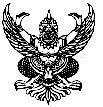 ประกาศองค์การบริหารส่วนตำบลห้วยยูงเรื่อง หลักเกณฑ์และวิธีการประเมินผลการปฎิบัติงานของพนักงานครูส่วนตำบล----------------------------------		โดยที่ ก.จ., ก.ท., ก.อบต.   ได้กำหนดมาตรฐานทั่วไปเกี่ยวกับหลักเกฑณ์และวิธีการประเมินผลการปฎิบัติงานของพนักงานส่วนตำบล พ.ศ.2558   กำหนดให้องค์การบริหารส่วนตำบลห้วยยูง ประกาศหลักเกณฑ์และวิธีการประเมินผลการปฎิบัติงาน ให้พนักงานส่วนตำบล ลูกจ้างประจำในสังกัดทราบโดยทั่วกัน ก่อนเริ่มรอบการประเมินหรือในช่วงเริ่มรอบการประเมิน สำหรับข้าราชการหรือพนักงานครูและบุคลากรทางการศึกษาในระบบตำแหน่ง “ระบวิทยฐานะ”  โดยการประเมินผลการปฎิบัติงานบุคลากรทางการศึกษาให้เป็นไปตามแบบและแนวทางที่ ก.จ. ก.ท. และ ก.อบต.กำหนด เช่นเดียวกัน		ดังนั้น องค์การบริหารส่วนตำบลห้วยยูง จึงประกาศหลักเกณฑ์และวิธีการประเมินผลการปฎิบัติราชการของพนักงานครูส่วนตำบล สำหรับรอบการประเมินประจำปีงบประมาณ พ.ศ.2562 ครั้งที่ 2 (1 เมษายน 2562 – 30 กันยายน 2562) ดังนี้		1.การประเมินผลการปฎิบัติงานของพนักงานครูส่วนตำบล ให้คำนึงถึงระบบการบริหารผลงาน (Performance Management) โดยมีองค์ประกอบการประเมินและสัดส่วนคะแนนแบ่งเป็น 2 ส่วน  ได้แก่			1.1 ผลสัมฤทธิ์ของงาน (ไม่น้อยกว่าร้อยละ 70) โดยประเมินผลจากปริมาณผลงาน คุณภาพของงาน ความรวดเร็วหรือ ความตรงต่อเวลา และความประหยัดหรือความคุ้มค่า			1.2 พฤติกรรมการปฎิบัติราชการ (ร้อยละ 30) ประกอบด้วย การประเมินสมรรถนะหลัก  และสมรรถนะประจำสายงาน		2.หลักเกณฑ์และวิธีการประเมินผลสัมฤทธิ์ของงานและพฤติกรรมการปฎิบัติราชการ หรือสมรรถนะให้เป็นไปตามหลักการของมาตรฐานทั่วไป ที่ ก.จ., ก.ท. และ ก.อบต.กำหนดได้แก่			2.1 การประเมินผลสัมฤทธิ์ของงาน เป็นการจัดทำข้อตกลงระหว่างผู้ประเมินกับผู้รับประเมิน เกี่ยวกับการมอบหมายโครงการ/งาน/กิจกรรมในการปฎิบัติราชการ โดยกำหนดตัวชี้วัดผลการปฎิบัติงาน และค่าเป้าหมาย			2.2 พฤติกรรมการปฎิบัติราชการหรือสมรรถนะ เป็นการระบุจำนวนสมรรถนะที่ใช้ในการประเมินผลการปฎิบัติราชการ ประกอบด้วย สมรรถนะหลัก 5 ด้าน สมรรถนะประจำสายงาน 3 ด้าน 		3.ระดับผลการประเมิน ในการประเมินผลการปฎิบัติราชการขององค์การบริหารส่วนตำบลห้วยยูง ให้จัดกลุ่มคะแนนผลประเมิน เป็น 5 ระดับ ได้แก่ ดีเด่น ดีมาก ดี  พอใช้และต้องปรับปรุง โดยมีเกณฑ์คะแนนแต่ละระดับให้เป็นไปตามที่ ก.จ., ก.ท, ก.อบต. กำหนดโดยอนุโลม		4.แบบประเมินผลการปฎิบัติงาน ให้นำแบบประเมินผลการปฎิบัติงานของพนักงานส่วนตำบล  ตามที่ ก.จ., ก.ท., ก.อบต. กำหนดโดยอนุโลม		         ประกาศ ณ วันที่  1  เดือนเมษายน  พ.ศ.2562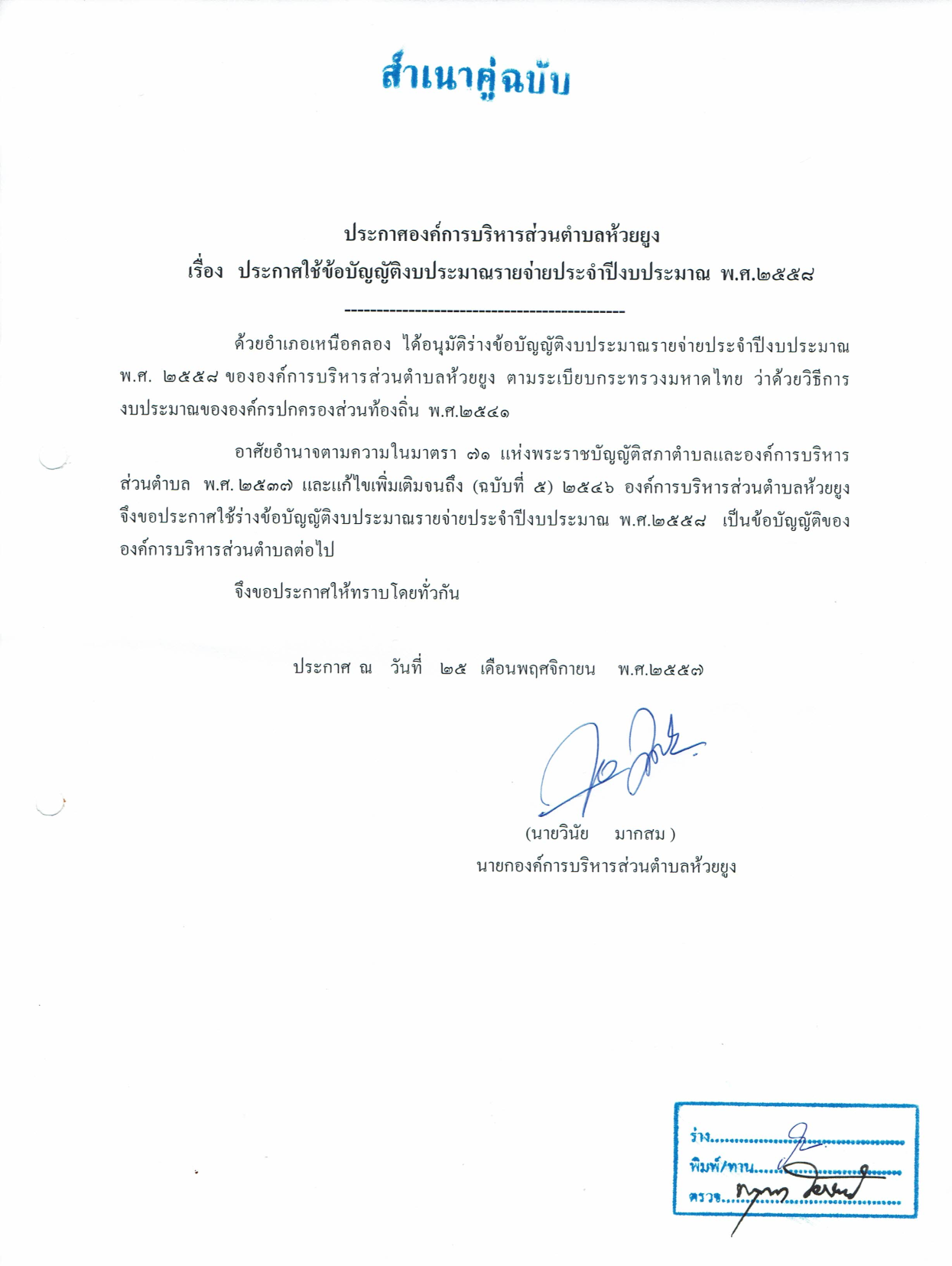               (นายวินัย   มากสม)             นายกองค์การบริหารส่วนตำบลห้วยยูง